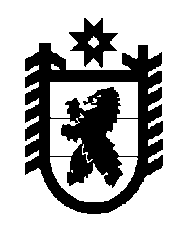 Российская Федерация Республика Карелия    РАСПОРЯЖЕНИЕГЛАВЫ РЕСПУБЛИКИ КАРЕЛИЯВ целях оперативного решения вопросов, связанных с проектированием, строительством и вводом в эксплуатацию объектов аэропорта «Петрозаводск» (Бесовец) образовать Штаб по координации проектирования, строительства и ввода в эксплуатацию объектов аэропорта «Петрозаводск» (Бесовец) (далее – Штаб) в следующем составе:2. Установить, что документы, связанные с деятельностью Штаба, утверждаются руководителем Штаба. 
Исполняющий обязанности           Главы Республики Карелия                                                          А.Е. Чепикг. Петрозаводск1 марта 2019 года № 118-рКайдалов А.А. –Министр по дорожному хозяйству, транспорту и связи Республики Карелия, руководитель ШтабаМикитин А.И. –начальник казенного учреждения Республики Карелия «Управление капитального строительства Республики Карелия», заместитель руководителя ШтабаСергеев В.В.  –заместитель Министра строительства, жилищно-коммунального хозяйства и энергетики Республики Карелия, заместитель руководителя ШтабаСпиридонов В.Н. –заместитель Министра по дорожному хозяйству, транспорту и связи Республики Карелия, 
секретарь ШтабаЧлены Штаба:Алимурадов Е.З.–генеральный директор общества с ограниченной ответственностью «Техэксперт» (по согласованию)Волчек И.Н.–заместитель генерального директора по строительству бюджетного учреждения Республики Карелия «Аэропорт «Петрозаводск»Девлетов Б.М.  –генеральный директор общества с ограниченной ответственностью «Еврогруп» (по согласованию)Ефименко Ю.Г. –заместитель руководителя Северо-Западного управления Федеральной службы по экологическому, технологическому и атомному надзору по Республике Карелия (по согласованию)Журба А.В. –представитель Управления Федеральной службы безопасности Российской Федерации  по Республике Карелия (по согласованию) Заворовский М.И. –исполняющий обязанности генерального директора акционерного общества «Прионежская сетевая компания» (по согласованию)Заир-Бек А.И. –заместитель генерального директора по развитию сетей акционерного общества «Прионежская сетевая компания» (по согласованию)Иванов А.Н. –директор по управлению проектами генеральной дирекции федерального государственного унитарного предприятия «Государственная корпорация по организации воздушного движения в Российской Федерации» (по согласованию)Курбанбаев Р.Ф. –начальник Петрозаводского центра организации воздушного движения федерального государственного унитарного предприятия «Государственная корпорация по организации воздушного движения в Российской Федерации» (по согласованию)Николаев А.В. –генеральный директор бюджетного учреждения Республики Карелия «Аэропорт «Петрозаводск» Панибратов П.Н.–первый заместитель директора – главный инженер филиала публичного акционерного общества «Межрегиональная распределительная сетевая компания  Северо-Запада» «Карелэнерго» 
(по согласованию)Панченко И.А. –командир войсковой части 45121 
(по согласованию)Стрелков В.И. –командир войсковой части 96848 
(по согласованию)Темнышев А.Э.–Председатель Государственного комитета  Республики Карелия по строительному, жилищному и дорожному надзоруШугаев С.А. –начальник Главного управления Министерства Российской Федерации по делам гражданской обороны, чрезвычайным ситуациям и  ликвидации последствий стихийных бедствий по Республике Карелия (по согласованию)Щебекин С.Ю.–Министр имущественных и земельных отношений Республики Карелия Щепин А.А. –Министр  природных ресурсов и экологии Республики Карелия Чаиркина Е.В. –заместитель директора по инвестиционной деятельности филиала публичного акционерного общества «Межрегиональная распределительная сетевая компания  Северо-Запада» «Карелэнерго» (по согласованию)Чикин А.Ю.–начальник отдела промышленной безопасности Северо-Западного управления Федеральной службы по экологическому, технологическому и атомному надзору по Республике Карелия 
(по согласованию).